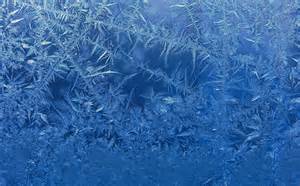 Grudniowa akcja Małego Samorządu Uczniowskiego  Słonecznej Szkoły Podstawowej nr 357 w Warszawie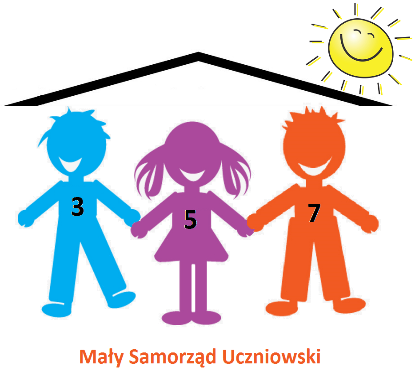 na najpiękniejsze świąteczne okno cieszyła się ogromną popularnością. Tylko jedna klasa nie wzięła udziału w naszej zabawie. Nasze szkolne okna wyglądały pięknie i  baaaardzo, bardzo świątecznie. Zawiesiliście wysoko poprzeczkę! Wasze okna zachwycały!  Postanowiliśmy wyróżnić klasy, których dekoracje nas wyjątkowo zachwyciły, jednocześnie dziękując wszystkim Dzieciom, Nauczycielom i Rodzicom za pomysłowość, pracowitość i staranność w wykonaniu okiennych dekoracji. Oto WYRÓŻNIENIONE KLASY:  Klasy: IA,IG, IL,IO,IIB, IIH                GRATULUJEMY!!!!!Opracowała:  Lucyna Borkowska/opiekun Małego Samorządu Uczniowskiego